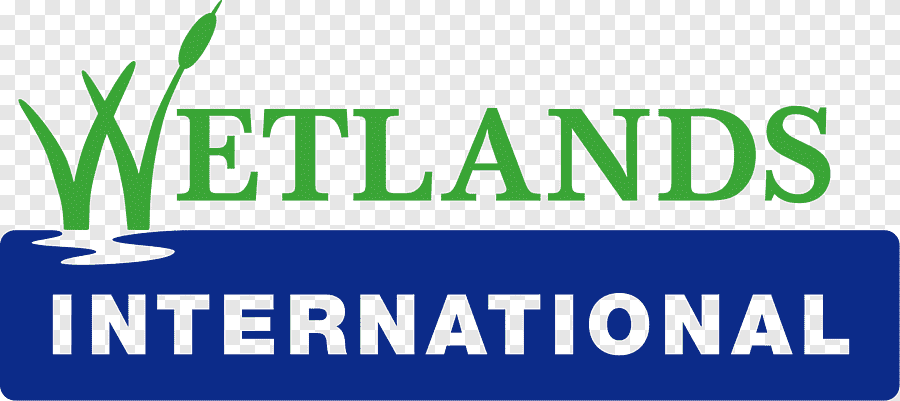 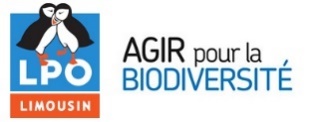 Synthèse  du comptage des oiseaux d’eau en Limousin dans le cadre du Wetlands International-15 et 16 janvier 2022-Quelques chiffres clés :8159 oiseaux d’eau dénombrés (964 en Corrèze, 3960 en Creuse, 3325 en Haute-Vienne)47 participants (28 responsables de sites, 20 accompagnants).344 sites prospectés (297étangs, 7 lacs, 12 plans d’eau, 4 barrages, 4 stations d’épuration, 4 rivières, 2 gravières, 2 marais, 1 sablière,1 ile).754 sites élémentaires (entités de référence à l’échelle nationale) soit 410 sites libres.Faits marquants5 étangs gelés.11 étangs à sec.120 sites vides d’oiseaux soit 34% des sites prospectés.19.5 % des oiseaux observés sur 4 étangs du bassin de Gouzon (étang de Landes, étang de Tête-de-Bœuf, étang des Viergnes et étang des Grands Champs).Le nombre croissant des Hérons garde-bœuf : 136 en 2022 (voir graphique dans le zoom espèce).Observations marquantesUne seule Foulque macroule en Corrèze (278 en Creuse -173 en Haute-Vienne).Malgré le nombre de sites sans oiseaux le nombre total reste à peu près constant : 8159 (7910 en 2021, 7932 en 2020).Quelques espèces rares, surtout en Haute-Vienne : Tadorne casarca, Butor étoilé et Bécassine sourde, Ouette d’Egypte.Cartes de répartition de quelques espèces communes pendant le comptage Wetlands 2022(La grosseur des points indique le nombre d’observations et non le nombre d’individus)Zoom sur une espèce : le Héron garde-bœufs (Bubulcus ibis) Le Héron garde-bœufs connaît une augmentation marquée en Limousin au cours des dernières années, en hivernage comme en reproduction. Son installation à l’étang des Landes, en Creuse, remonte à 2006. Depuis, la colonie est en forte augmentation et une seconde colonie a été découverte en 2022 à Saint-Fiel (23). L’augmentation hivernale s’explique sans doute en partie par l’essor de la population nicheuse. La carte ci-dessous montre que l’espèce peut être actuellement rencontrée en hiver sur une grande partie de la région, dans les zones de moindre altitude. Il faut donc compter désormais sur la présence hivernale potentielle de trois hérons blancs en Limousin : la Grande Aigrette, l’Aigrette garzette et le Héron garde-bœufs.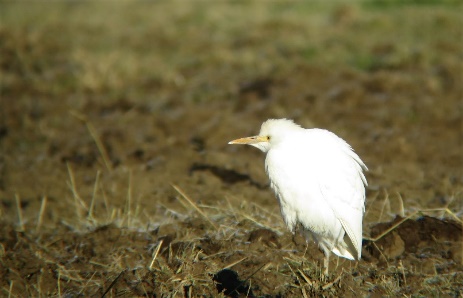 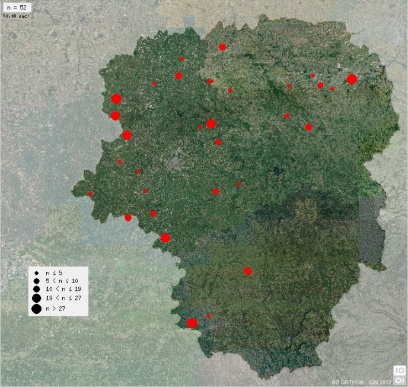       Héron garde-bœufs hivernant dans le nord de la Haute-Vienne             © A. Virondeau                                                              Localisation des observations de hérons garde-bœufs en Limousin pendant la période du comptage Wetlands 2022.Zoom sur un site : l’étang de la PougeL’étang de la Pouge n’est pas un étang comme les autres. Il est le dénominateur commun à de nombreux ornithologues hauts-viennois venus ici, depuis plusieurs générations, pour apprendre l’ornithologie et profiter de la diversité de son avifaune. C’est une interface collective, un fil qui relie, un étang de cœur.Il appartient au Conseil Départemental de la Haute-Vienne, se situe principalement sur la commune de Saint-Auvent et s’étend sur environ 30 ha. L’étang de La Pouge est intégré au réseau européen Natura 2000. Il représente donc un site d’importance communautaire. C’est aussi un Espace Naturel Sensible (ENS) de Haute-Vienne.  Le ruisseau du Gorret assure le remplissage du plan d’eau formé durant le Moyen Âge par l’élévation d’une digue. Sa forme allongée le caractérise. La présence d’une zone de quiétude, agrandie il y a environ un an et située dans la partie sud de l’étang, vient contrecarrer la faible largeur de la zone humide, peu propice à l’installation d’un sentiment de pleine sécurité chez les oiseaux d’eau. Un observatoire ornithologique permet de profiter pleinement des oiseaux d’eau sédentaires, migrateurs et hivernants. Environ quarante espèces, inféodées aux milieux humides, peuvent y être, plus ou moins régulièrement, observées.L’accès à l’observatoire peut se faire en cheminant le long de l’étang, sur un sentier bordé de nombreux Aulnes glutineux nourrissant traditionnellement une belle troupe hivernale de Tarins des aulnes. La plus grande discrétion vous assurera d’atteindre l’observatoire sans avoir repoussé les anatidés en queue d’étang… Jumelles et longue-vue seront des alliées précieuses sur ce magnifique étang tout en longueur. La Pouge vous attend. Liste des espèces par départementListe des observateurs et accompagnantsPour aller plus loin :Synthèses nationales 2022https://www.lpo.fr/la-lpo-en-actions/connaissance-des-especes-sauvages/suivis-ornithologiques/oiseaux-d-eau/wetlands-international/telechargez-les-bilans-wetlandsSynthèse pour la Nouvelle Aquitaine            https://poitou-charentes.lpo.fr/decouvrez-la-synthese-wetlands-2021-en-nouvelle-aquitaine/Je tiens à disposition les tableaux complets du rapport du comptage Wetlands 2022 en Limousin.Source des données et des cartes de répartition : LPO Limousin – www.faune-limousin.eu. Merci à tous les observateurs assidus pour leur précieuse participation. Bernard Faurie, coordinateur du comptage Wetlands pour le Limousin, Xavier Millon et Anthony Virondeau.Contact : Bernard Faurie bernard.faurie@orange.frCanard colvert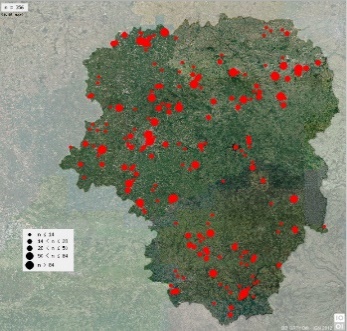 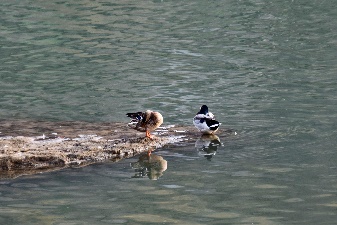 Canard colvert au lacdu Causse  © B.Faurie548 en Corrèze1944 en Creuse1689 en Haute-VienneGrand Cormoran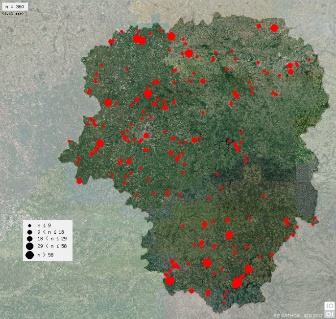 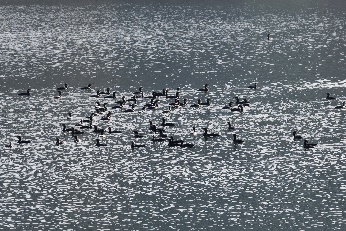 Grands cormorans au lac du Causse (19)  © B.Faurie220 en Corrèze453 en Creuse418 en Haute-VienneGrande Aigrette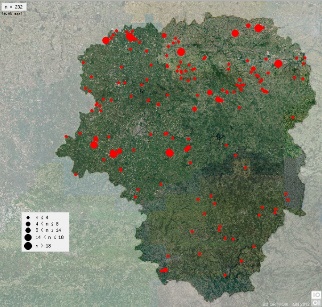 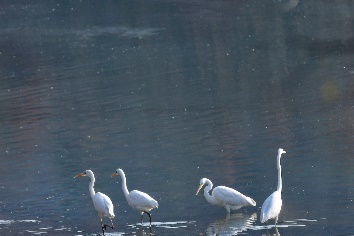 Grandes Aigrettes au lacdu Causse (19)  © B.Faurie14 en Corrèze115 en Creuse67 en Haute-VienneHéron cendré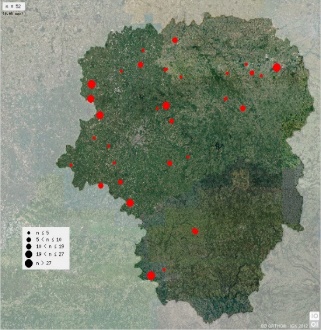 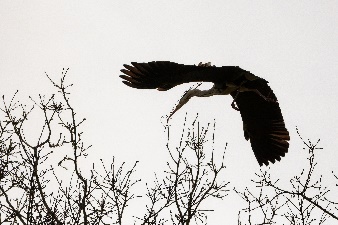 Héron cendré s’envolant d’un nid au Lac du Causse (19)  © B.Faurie75 en Corrèze67 en Creuse98 en Haute-Vienne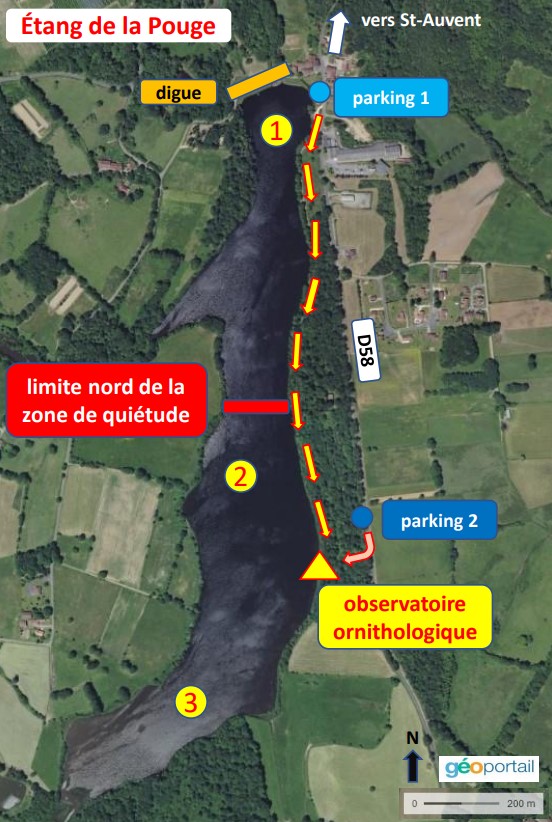 La Pouge en un coup d’œil Le comptage Wetlands International, réalisé le 16 janvier 2022 par C. Doucelin dans des conditions difficiles (-8°C et étang gelé aux 2/3), a permis de relever la présence de :La veille, ce sont aussi 26 Foulques macroules, 7 Sarcelles d’hiver, 1 Canard souchet et 4 Grèbes castagneux qui bravaient le froid.En janvier, la zone 1, près de la digue, concentre les Grèbes huppés. Mais une surprise de taille, comme un Harle bièvre, peut toujours y attendre l’observateur. La zone centrale, la 2, regroupe souvent les Canards colverts et les Foulques macroules rejoints parfois par quelques autres anatidés moins communs comme les Fuligules milouin et morillon, les Canards souchet et siffleur. La queue d’étang, zone 3, voit aussi les anatidés s’y regrouper. C’est la zone la plus isolée du plan d’eau. Le sentiment de sécurité y est maximal. Les Grandes Aigrettes y parcourent la jonchaie alors que les Grèbes castagneux explorent la mégaphorbiaie en toute discrétion. Les Sarcelles d’hiver apprécient aussi le refuge de cette végétation haute.espècesCorrèzeCreuseHaute-VienneTotalCanard colvert548194416864178Grand Cormoran2204534181091Sarcelle d'hiver40399289728Foulque macroule1278173452Héron cendré756798240Grèbe huppé786117210Fuligule milouin013574209Grande Aigrette1411567196Canard souchet015610166Canard siffleur21395146Héron garde-boeufs126361136Gallinule poule-d'eau1015667Canard chipeau0441256Vanneau huppé004545Cygne tuberculé1251743Martin-pêcheur d'Europe5112339Grèbe castagneux942134Bergeronnette des ruisseaux501924Bergeronnette grise44816Fuligule morillon012315Bécassine des marais2518Bruant des roseaux1438Chevalier culblanc1337Hybride Bernache du canada x Oie cendrée0077Ouette d'Egypte0077Garrot à oeil d'or0134Goéland leucophée0404Cincle plongeur0033Harle bièvre0213Oie domestique3003Râle d'eau3003Aigrette garzette1102Cigogne blanche0202Mouette rieuse0202Tadorne casarca0022Bécassine sourde0011Butor étoilé0011Cisticole des joncs00118159Responsable de sitesAccompagnantsJean-Claude LangenbachIsabelle BlavignacGuy LabidoireJean-Marie ChastanetMarie-Laure ChastanetFrancine et Christian Collin	Richard CousteixChristian DoucelinDidier DupontGil FaivreBernard FaurieCatie FaurieErwan Fressinaud Mas de FeixJean-Pierre GayaudCathy Combaud, Brigitte Petit, Philippe Sanchez, Serge,Delemgeas  et Camin FlorentQuentin GiraudPhilippe HubertGuy LabidoireJean-Luc LefevrePierre MarthonMarie-Laure MiègeXavier MillonElise MorangeVincent NicolasGérard Noniques-DesvergnesSylvie HeintzGilles PallierMax RicherThérèse Nore, Jean-Marie DesbrugèresDominique TestaertPierre et Pierrick SoulierFulbert Van RooijPierre VerneuilTom VierhoutAnthony VirondeauLouis ArnaudJulien VittierHenry Maurand, Élise Morange, Jean Paul Ollier et Gérard Pragout